Исх. №________От «___» ______________ 20___ г. 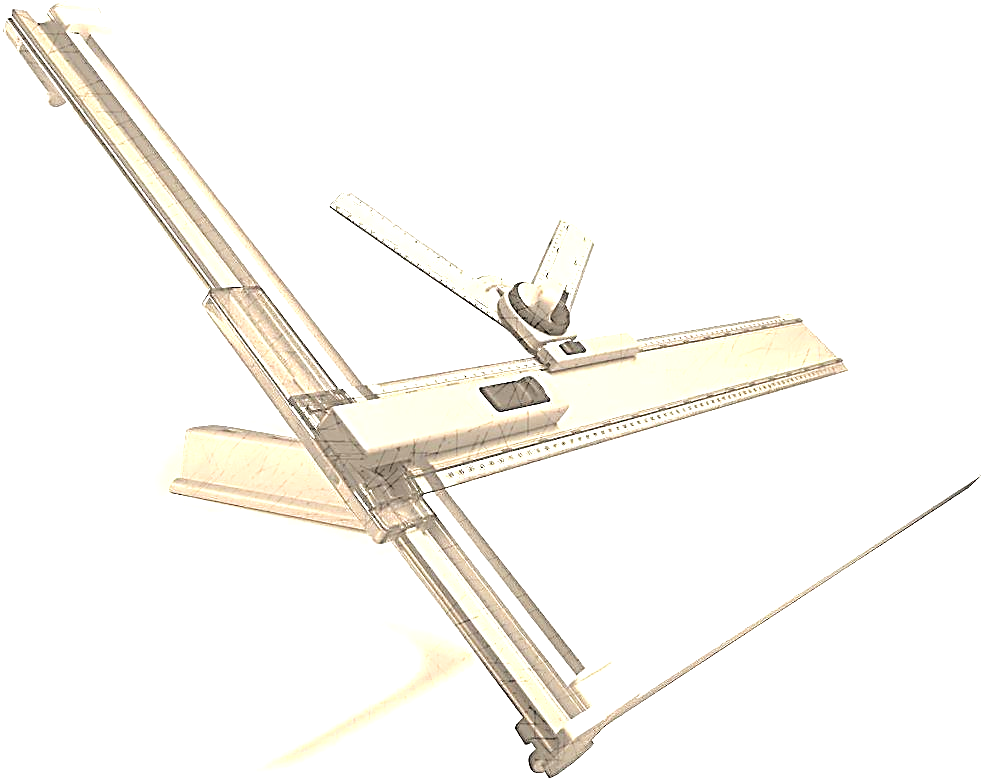 ОПРОСНЫЙ ЛИСТдля расчёта аппарата пластинчатого теплообменного (ПТО)Исходные данные для расчета ПТО(!) – указать не менее 3-х температур из 4-хКоличество ПТО с указанной нагрузкой: ___шт.Укажите тип ПТО: разборный (    ), паяный (    )ОбъектЗаказчикКонтактное лицоАдресТелефон/E-mailПрименение ПТО: Отопление (    )          Вентиляция (    )              ГВС одноступенчатая (    ) Ед. изм.Ед. изм.Греющая средаНагреваемая средаТип среды(вода по ГОСТ (РД), этилен/пропиленгликоли)водаводаТепловая нагрузкаГкал/чГкал/чМассовый расходт / чт / чТемпература среды на входе в ПТО (!)ССТемпература среды на выходе из ПТО (!)ССДопускаемые потери напора в ПТО, макс.м.в.с.м.в.с.Расчетное давление: 10 кгс / см²Расчетное давление: 10 кгс / см²Расчетная температура: ____ оСРасчетная температура: ____ оСРасчетная температура: ____ оСПримечания: ______________________________________________________________________________